Figure 3. Partial Screen View of the Quality Improvement Web Page on the VA Intranet, with the I3 Model at the Top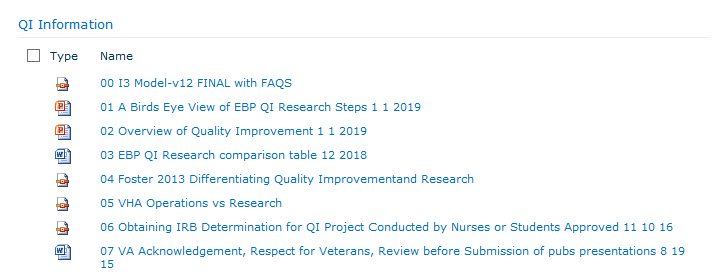 